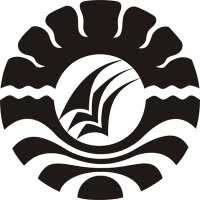 SKRIPSIPENERAPAN MODEL PEMBELAJARAN KOOPERATIF TIPE MAKE A-MATCH UNTUK MENINGKATKAN HASIL BELAJAR MURID PADA MATA PELAJARAN MATEMATIKA DI KELAS IV SD NEGERI MAPPALA KECAMATAN RAPPOCINIKOTA MAKASSARMARTINA. RPROGRAM STUDI PENDIDIKAN GURU SEKOLAH DASAR FAKULTAS ILMU PENDIDIKAN UNIVERSITAS NEGERI MAKASSAR2014PENERAPAN MODEL PEMBELAJARAN KOOPERATIF TIPE MAKE A-MATCH UNTUK MENINGKATKAN HASIL BELAJAR MURID PADA MATA PELAJARAN MATEMATIKA DI KELAS IV SD NEGERI MAPPALA KECAMATAN RAPPOCINIKOTA MAKASSARSKRIPSIDiajukan untuk Memenuhi Sebagian Persyaratan Guna Memperoleh Gelar Sarjana Pendidikan pada Program Studi Pendidikan Guru Sekolah DasarStrata Satu Fakultas Ilmu Pendidikan Universitas Negeri MakassarOleh: MARTINA. R 104704155PROGRAM STUDI PENDIDIKAN GURU SEKOLAH DASARFAKULTAS ILMU PENDIDIKAN UNIVERSITAS  NEGERI  MAKASSAR2014                    KEMENTERIAN PENDIDIKAN DAN KEBUDAYAAN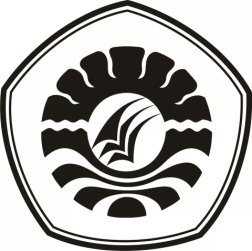 		            UNIVERSITAS NEGERI MAKASSAR                 FAKULTAS ILMU PENDIDIKAN                      PROGRAM STUDI PENDIDIKAN GURU SEKOLAH DASAR                    Alamat :Kampus UNM Tidung Jl. Tamalate 1 Makassar                   Telepon.: 0411.883076- (0411) 884457	                    Laman: www.unm.ac.id	PERSETUJUAN PEMBIMBINGSkripsi dengan judul Penerapan Model Pembelajaran Kooperatif Tipe Make A-Match untuk Meningkatkan Hasil Belajar Murid pada Mata Pelajaran Matematika di Kelas IV SD Negeri Mappala Kecamatan Rappocini Kota Makassar.Atas nama:Nama		: Martina. RNim		: 104704155Prodi		: Pendidikan Guru Sekolah Dasar (PGSD)Fakultas	: Ilmu PendidikanSetelah diperiksa dan diteliti serta diadakan ujian skripsi pada hari Jumat, 06 Juni 2014 dan dinyatakan LULUS                                                                                                   Makassar, 06 Juni 2014 Dosen Pembimbing I,		               Dosen Pembimbing II,Dra. Hj. Johara Nonci, M.Si.                          Widya Karmila Sari A, S.Pd., M.Pd.  NIP. 19551231 198511 2 001	                       	   NIP. 19731107 200501 2 003Disahkan oleh :Ketua Prodi PGSD FIP UNMAhmad Syawaluddin, S.Kom., M.Pd.                                     NIP. 19780320 200604 1 001PENGESAHAN UJIAN SKRIPSI	Skripsi diterima oleh Panitia Ujian Skripsi Fakultas Ilmu Pendidikan Universitas Negeri Makassar dengan SK Dekan No.    /UN   /PP/2014 untuk memenuhi sebagian persyaratan memperoleh gelar Sarjana Pendidikan pada Program Studi Guru Sekolah Dasar (PGSD) pada hari Jumat tanggal 06 Juni 2014.                                                                    Disahkan oleh					        Dekan Fakultas Ilmu Pendidikan					         Prof. Dr. H. Ismail Tolla, M. Pd 					         NIP. 19611231 198702 1 045Panitia Ujian:Ketua 		: Prof. Dr. H. Ismail Tolla, M.Pd		(…………….......)Sekretaris		: Dra. Amrah, S.Pd, M.Pd			(…………...........)Pembimbing I	: Dra. Hj. Johara Nonci, M.Si			(……….........…..)Pembimbing II	: Widya Karmila Sari A, S.Pd., M.Pd		(...………......…..)Penguji I		: Dra. Hj. Rosdiah Salam, M.Pd		(……......…….....)Penguji II		: Dr. Ratmawati T, M.Pd			(…………...........)PERNYATAAN KEASLIAN SKRIPSISaya yang bertanda tangan dibawah ini:Nama		  : Martina. RNim		  : 104 704 155Jurusan/Prodi    : Pendidikan Guru Sekolah Dasar S1Judul skripsi	: Penerapan Model Pembelajaran Kooperatif Tipe Make A-Match untuk Meningkatkan Hasil Belajar Murid pada Mata Pelajaran Matematika di Kelas IV SD Negeri Mappala Kecamatan Rappocini Kota Makassar.Menyatakan dengan sebenarnya bahwa skripsi yang saya tulis ini benar merupakan hasil karya saya sendiri dan bukan merupakan pengambilan tulisan atau pikiran orang lain yang saya akui sebagai hasil tulisan atau pikiran sendiri.Apabila dikemudian hari terbukti atau dapat dibuktikan bahwa skripsi ini hasil jiplakan, maka saya bersedia menerima sanksi atas perbuatan tersebut sesuai dengan ketentuan yang berlaku.   							        Makassar, 06 Juni 2014			                    Yang  membuat  pernyataan				            	MARTINA. R        NIM. 104704155MotoKeberhasilan bukan sekedar pencapaian dari apa yang ingin dicapai, tetapi justru bagaimana usaha untuk mencapainya. Karena itulah keberhasilan yang sesungguhnya.  (Martina. R)Berlakulah dengan sewajarnya, niscaya orang akan menilai dengan sejujurnya.Karya ini kuperuntukkan kepada kedua orang tuaku yang tercinta.Aku bagian dari dirimu, aku bagian dari darahmu, aku bagian dari hati dan jiwamu, semoga ananda mampu membahagiakan dan membalas setiap tetes demi tetes keringat yang tercurah demi mendidik dan membimbing ananda.(Semua akan indah pada waktunya)ABSTRAKMARTINA. R, 2014. Penerapan Model Pembelajaran Kooperatif Tipe Make           A-Match untuk Meningkatkan Hasil Belajar Murid pada Mata Pelajaran Matematika di Kelas IV SD Negeri Mappala Kecamatan Rappocini Kota Makassar. Skripsi, dibimbing oleh Dra. Hj. Johara Nonci, M.Si. dan Widya Karmila Sari A, S.Pd., M.Pd. pada Program Studi Pendidikan Guru Sekolah Dasar (PGSD) Fakultas Ilmu Pendidikan Universitas Negeri Makassar. Masalah yang melatar belakangi penelitian ini adalah rendahnya hasil belajar murid pada mata pelajaran matematika kelas IV SD Negeri Mappala Kecamatan Rappocini Kota Makassar. Adapun rumusan masalah dalam penelitian ini yaitu bagaimanakah penerapan model pembelajaran kooperatif tipe Make A-Match untuk meningkatkan hasil belajar murid pada mata pelajaran matematika di Kelas IV SD Negeri Mappala Kecamatan Rappocini Kota Makassar? Penelitian ini bertujuan untuk mendeskripsikan penerapan model pembelajaran kooperatif tipe Make A-Match untuk meningkatkan hasil belajar murid pada mata pelajaran matematika di Kelas IV SD Negeri Mappala Kecamatan Rappocini Kota Makassar. Pendekatan yang digunakan adalah pendekatan kualitatif deskriptif dengan jenis Penelitian Tindakan Kelas (PTK). Subjek   penelitian ini adalah guru dan murid kelas IV SD Negeri Mappala Kecamatan Rappocini Kota Makassar dengan jumlah murid 18 orang. Fokus penelitian ini adalah model pembelajaran kooperatif tipe Make A-Match dan hasil belajar murid. Teknik pengumpulan data dilakukan melalui tes, observasi dan dokumentasi. Teknik analisis data yang digunakan adalah kualitatif dan kuantitatif. Hasil penelitian menunjukkan bahwa ada peningkatan hasil belajar murid pada mata pelajaran matematika dimana pada siklus I diperoleh nilai hasil belajar murid berada pada kategori kurang, pada siklus II diperoleh nilai hasil belajar murid sudah berada pada kategori baik dan kriteria ketuntasan minimal murid sudah tercapai. Kesimpulan dalam penelitian ini adalah hasil belajar murid pada mata pelajaran matematika melalui penerapan model pembelajaran kooperatif tipe Make A-Match pada murid kelas IV SD Negeri Mappala Kecamatan Rappocini Kota Makassar meningkat.PRAKATASyukur alhamdulillah penulis panjatkan kehadirat Allah SWT yang telah melimpahkan hidayah, taufik, dan rahmat-Nya, sehingga skripsi yang berjudul  Penerapan Model Pembelajaran Kooperatif Tipe Make A-Match untuk Meningkatkan Hasil Belajar Murid pada Mata Pelajaran Matematika di Kelas IV SD Negeri Mappala Kecamatan Rappocini Kota Makassar dapat diselesaikan dengan baik.Penulis menyadari bahwa dalam proses penulisan skripsi ini banyak mengalami kendala. Namun berkat berkah dari Allah SWT sehingga kendala-kendala yang dihadapi tersebut dapat diatasi. Untuk itu, penulis menyampaikan ucapan terimakasih dan penghargaan kepada Dra. Hj. Johara Nonci, M.Si. selaku pembimbing I dan Widya Karmila Sari A, S.Pd., M.Pd. selaku pembimbing II yang telah dengan sabar, tekun, tulus, dan ikhlas meluangkan waktu, tenaga, dan pikiran,  memberikan bimbingan, motivasi, arahan, dan saran-saran yang sangat berharga kepada penulis selama penyusunan skripsi.Selanjutnya,  pada kesempatan ini pula penulis menyampaikan rasa terima kasih yang sebesar-besarnya dan penghargaan yang setinggi-tingginya kepada : Prof. H. Dr. Ismail Tolla, M.Pd. sebagai Dekan Fakultas Ilmu Pendidikan Universitas Negeri Makassar, Drs. M. Ali Latif Amri, M.Pd. sebagai Pembantu Dekan I, Drs. Andi Mappincara, M.Pd. sebagai Pembantu Dekan II dan           Drs. Muh. Faisal,  M.Pd. sebagai Pembantu Dekan III yang telah mengizinkan dan memberikan kesempatan kepada penulis untuk melaksanakan penelitian dan menyiapkan sarana dan prasarana yang dibutuhkan selama menempuh pendidikan di PGSD FIP UNM. Ahmad Syawaluddin, S. Kom, M.Pd. sebagai Ketua Prodi PGSD Universitas Negeri Makassar dan Muhammad Irfan, S.Pd., M.Pd. sebagai Sekretaris Prodi PGSD Universitas Negeri Makassar atas fasilitas yang diberikan kepada penulis selama menempuh pendidikan  di PGSD.Prof. Dr. H. Patta Bundu, M. Ed dan Dr. Andi Makkasau, M. Si  selaku Ketua dan Sekretaris UPP PGSD Makassar Fakultas Ilmu Pendidikan Universitas Negeri Makassar yang telah banyak memberikan ilmunya dalam perkuliahan serta mengarahkan dan memotivasi penulis untuk dapat menyelesaikan studi secepatnya.Bapak dan Ibu Dosen serta Pegawai/Tata Usaha FIP UNM yang telah memberikan layanan akademik, administrasi dan motivasi sehingga perkuliahan dan penyusunan skripsi berjalan lancar.Eda, S.Pd., M.Pd dan Muh. Risal, S.Pd. selaku Kepala Sekolah dan guru kelas IV SD Negeri Mappala yang telah memberikan izin penelitian sehingga peneliti merasa sangat terbantu dalam penerapan dan pengembangan ilmu pengetahuan serta dalam penyelesaian skripsi ini. Kedua orang tuaku serta seluruh keluarga besarku yang selalu memberikan kasih sayangnya serta dukungan moril maupun materil mulai dari awal sampai penyelesaian studi. Rekan-rekan mahasiswa S1 UPP PGSD Makassar angkatan 2010, khususnya kelas B.23 terutama para sahabatku yakni Hermawati, Rahmawati, Arni, Ahmad Nur Latuo, Muh.Akbar Umar, Andi Yusriani dan Rahmiati yang telah banyak membantu memberikan semangat, dukungan, motivasi dan kebersamaan selama penulisan skripsi ini.Teman-teman Racana A.P. Pettarani dan Emmy Saelan yang membantu penulis selama penelitian dan semua pihak  yang tidak dapat penulis sebut satu persatu yang telah membantu dalam penyelesaian penulisan skripsi ini.Semoga segala bantuan yang telah diberikan mendapat pahala yang berlipat ganda. Amin.         Makassar, 06  Juni 2014          PenulisDAFTAR ISI																					   HalamanSAMPUL								                            iHALAMAN JUDUL							                           iiPERSETUJUAN PEMBIMBING 					 	              iiiPENGESAHAN UJIAN SKRIPSI				                                      iv   PERNYATAAN KEASLIAN SKRIPSI					               vMOTO			                                                                                      viABSTRAK								                         viiPRAKATA								                        viiiDAFTAR ISI								                          xiDAFTAR TABEL							                        xiiiDAFTAR GAMBAR							                        xivDAFTAR LAMPIRAN                                       			                         xvBAB I 	PENDAHULUAN 								 Latar Belakang Masalah						               1Rumusan Masalah							               5Tujuan Penelitian							               6Manfaat Hasil Penelitian						               6BAB II KAJIAN PUSTAKA, KERANGKA PIKIR DAN HIPOTESIS TINDAKAN	A.  Kajian Pustaka						      1. Model Pembelajaran Kooperatif Tipe Make A Match    	               8      2. Kajian Tentang Belajar dan Hasil Belajar	     		             14      3. Pembelajaran Matematika di SD				             19B. Kerangka Pikir							             21C. Hipotesis Tindakan							             24BAB III METODE PENELITIAN						Pendekatan dan Jenis Penelitian					             25Fokus Penelitian  	    	 					             26Setting dan Subjek Penelitian				                         27Prosedur Pelaksanaan Tindakan					             27Teknik Pengumpulan Data				                                     33Teknik Analisis Data 		                                                             34Indikator Keberhasilan Pembelajaran                                                         34BAB IV HASIL PENELITIAN DAN PEMBAHASAN				    Hasil Penelitian							             36Siklus I 								             36Siklus II								             46Pembahasan							             53BAB V KESIMPULAN DAN SARAN						Kesimpulan			                                                         	             56Saran                                                                                                           56DAFTAR PUSTAKA								 58LAMPIRAN									             60DOKUMENTASI					                                               128RIWAYAT HIDUP	                                                                                               133							DAFTAR TABELDAFTAR GAMBARGambar                                              Judul                                                        Halaman2.1                    Faktor yang Mempengaruhi Hasil Belajar                                          182.2                    Kerangka Pikir                                                                                    233.1                    Desain Penelitian                                                                                28DAFTAR LAMPIRANTabel	          Judul              Presentase Pencapaian Aktivitas Pembelajaran              Indikator Keberhasilan              Data Hasil Tes Belajar Murid Siklus I              Data Hasil Tes Belajar Murid Siklus II            Halaman		35354351      No. Lampiran                                 JudulRencana Pelaksanaan Pembelajaran Siklus I Pertemuan 1 Rencana Pelaksanaan Pembelajaran Siklus I Pertemuan 2Rencana Pelaksanaan Pembelajaran Siklus II Pertemuan 1Rencana Pelaksanaan Pembelajaran Siklus II Pertemuan 2Tes Hasil Belajar Siklus ITes Hasil Belajar Siklus IIData Hasil Observasi Guru Siklus I Pertemuan 1Data Hasil Observasi Murid Siklus I Pertemuan 1Data Hasil Observasi Guru Siklus I Pertemuan 2Data Hasil Observasi Murid Siklus I Pertemuan 2Data Hasil Observasi Guru Siklus II Pertemuan 1Data Hasil Observasi Murid Siklus II Pertemuan 1Data Hasil Observasi Guru Siklus II Pertemuan 2Data Hasil Observasi Murid Siklus II Pertemuan 2Data Hasil Tes Siklus IData Hasil Tes Siklus IIRekapitulasi Nilai Siklus I dan Siklus IIDokumentasi Aktivitas Mengajar Guru Dokumentasi Aktivitas Belajar MuridHal61667176    8286949698102106110114118122124126129  131